Paroisse Sainte Marie des Sources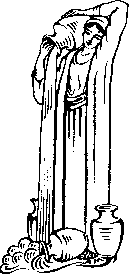      CALENDRIER DES ASSEMBLEES pour le MOIS de DECEMBRE 2017                                                          LE TEMPS DE L’AVENT   SAMEDI 2 DECEMBRE : 	18h	VALDEROURE 			MESSE  jjDIMANCHE 3  DECEMBRE: 	9h30 	CABRIS 			MESSE  (Def Jocelyne TISSERON) jlm-md	11h	SAINT- CEZAIRE		MESSE  (Def Ambre de la PANOUSE et défunts de la famille)Jlm md					18h	SAINT-VALLIER MESSE-Accueil des jeunes candidats à la Profession de Foi 									      et à la Confirmation jj CyrilJEUDI 8 DECEMBRE                      FêTE DE L'IMMACULéE CONCEPTION DE MARIE	                                          		10h    SAINT CEZAIRE Chapelle Notre Dame de Sardaigne  MESSE jlm mdSAMEDI 9  DECEMBRE:		16h30	SAINT-VALLIER MESSE avec les jeunes, les enfants et leurs familles					18h	VALDEROURE			MESSE Anticipée jjDIMANCHE 10 DECEMBRE: 	9h30 	CABRIS			MESSE (Def Michel et Huguette DUCHEMIN)					11h	SAINT CEZAIRE MESSE							SAMEDI 16 DECEMBRE: 	18h	VALDEROURE  		MESSE anticipéeDIMANCHE 17 DECEMBRE: 	9h30	CABRIS  			MESSE  										11h	SAINT CEZAIRE: 		MESSE  				18h	SAINT-VALLIER 		MESSE  (Def Familles SANCHEZ-MACAGNO)SAMEDI 23 DECEMBRE :	18h	VALDEROURE			MESSE Anticipée jjDIMANCHE 24 DECEMBRE :	9h30	CABRIS	MESSE (du 4ème Dimanche de l’AVENT)NoëlDIMANCHE 24 DECEMBRE:	16h	CAUSSOLS         MESSE de NOËL jlm md					16h	ESCRAGNOLLES  MESSE de NOËL avec la Choralejj								17h30	CANAUX 	  MESSE de NOËL jlm md						18h	VALDEROURE  MESSE de NOËL avec la Chorale de Saint-Auban jj					19h	SAINT-CEZAIRE MESSE de la NUIT avec les enfants les Jeunes et leurs familles jlm 					22h30	CABRIS Crèche Vivante dans le Village et MESSE de MINUIT							23h30	SAINT-VALLIER VEILLEE de NOEL en Provençal MESSE de la NUIT. Jlm et LUNDI 25 DECEMBRE		9h30	CABRIS	 		MESSE du Jour 					10h	CAILLE 	FÊTE de SAINT ETIENNE MESSE de NOËLjj					11h	SAINT CEZAIRE	 	MESSE du Jour 					18h	SAINT-VALLIER 		MESSE du Jour 	SAMEDI 30 DECEMBRE:          18h	VALDEROURE		MESSE AnticipéeDIMANCHE 31 DECEMBRE :	9h30 	CABRIS		MESSE					11h	SAINT-CEZAIRE	MESSE					18h	SAINT-VALLIER	MESSEMarie mère de DIEULUNDI  1er JANVIER 2018 :	11h	SAINT CEZAIRE Notre-Dame de Sardaigne  	MESSE								15h	CASTELLANE      Notre-Dame du ROC                MESSE jjLes prêtres de la Paroisse :Jean-Luc MAGNIN - Curé : - Tel : 06.74.24.03.31  	e.mail : smsvallier@orange.frJacky JOBERT- Prêtre auxiliaire:-Tel : 04.93.60.43.05- (mobile : 06.87.22.58.94)e.mail: paroisse.marie.des.sources@orange.frnotre Site Internet : WWW.MARIEDESSOURCES.FRSont retournés à la maison du Père :- le 24 octobre, Saint Vallier : Jean-Louis ROLAND
							   - le 03 novembre à Saint-Cezaire Chantal De HARVEN									   - le 07 novembre à ESCRAGNOLLES  René DAMIANO		
Joyeux Noël à tous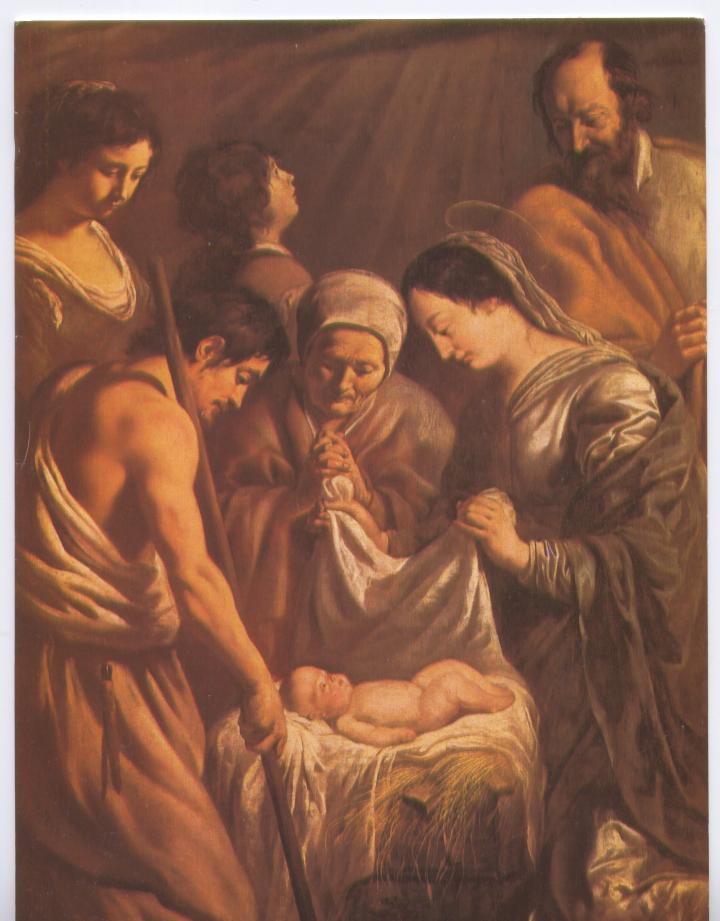 